Troubleshooting Deep LinksTroubleshooting with SAMLADFS 2.0Try each of the troubleshooting steps below, and test your links each time you make a change to your SSO Deep Linking setup:Confirm that you are working with ADFS 2.0.
Deep Linking is not supported in ADFS 1.0.Confirm that you have performed the Rollup 2.0 update.Confirm that the ADFS webconfig file enables deep linking.Go to Microsoft’s Windows Server Technet site and follow the steps in the Configuration Required section. 
http://technet.microsoft.com/en-us/library/jj127245%28WS.10%29.aspxIf you have tried all of the steps above but your links still don’t behave as expected, send Cornerstone GPS an image of the webconfig file, the error and a Fiddler Trace.All Other SAML ProvidersIf you use Okta, PingIdentity, OneLogin, or another provider, contact your provider’s technical team and send us a screenshot and Fiddler Trace of the Deep Link that isn’t functioning.Troubleshooting with AESTry each of the troubleshooting steps below and test your links each time you make a change to your SSO Deep Linking setup:Check the SSO Base URL setup to confirm it can accept the query string ?link=  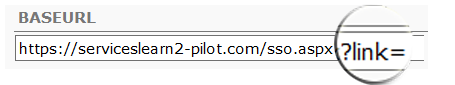 Confirm that your code is passing the destination URL to the DEST parameter in the token.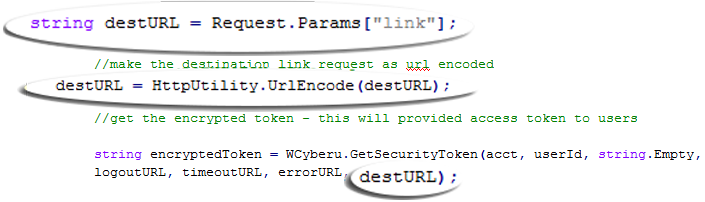 If you’ve tried all of the steps above but links still don’t behave as expected, send Cornerstone both a screenshot of the code where the DEST parameter is passed in the token, and a Fiddler Trace